Kompetensområde: Kundservice - servitörUppbyggd på: Grundexamen inom restaurang- och cateringbranschen (OPH-4420-2023). Gäller studerande som påbörjar sina studier efter 1.8.2024.* Examensdelen är från Grundexamen inom turismbranschen (OPH-4412-2023)Obligatoriska examensdelar + kompetensområdet85 kpAtt arbeta inom restaurangverksamhet (107255)20 kpGrunder inom matlagning 12 kpGrunder inom matlagning 22 kpTillredningsmetoder 12 kpTillredningsmetoder 21 kpServering 13 kpServering 23 kpRåvaror och specialkost 12 kpRåvaror och specialkost 21 kpArbetarskydd och Ergonomi1 kpHygienkompetens1 kpLIA Att arbeta inom restaurangverksamhet2 kpKundbetjäning och försäljning på restaurang (107250)25 kpKundbetjäning 12 kpKundbetjäning 21 kpKundbetjäning 31 kpFörsäljning 12 kpFörsäljning 21 kpBranschen1 kpNäringsrekommendationer1 kpAlkoholfria drycker 11 kpAlkoholfria drycker 21 kpUtskänkning 11 kpUtskänkning 21 kpRestauranglära 11 kpRestauranglära 22 kpLIA Kundservice och försäljning 15 kpLIA Kundservice och försäljning 24 kpServering av mat i portioner och av drycker (107258)40 kpKassateknik 1 kpKassa och prissättning1 kpBokningssystem1 kpProjekt 11 kpProjekt 22 kpProjekt 31 kpSvaga drycker 12 kpSvaga drycker 22 kpBarservering 11 kpBarservering 21 kpBranschspråk 1 kpMåltider 12 kpMåltider 22 kpServeringsteknik 11 kpServeringsteknik 21 kpServeringsteknik 31 kpRestaurangservering 12 kpRestaurangservering 21 kpRestaurangservering 32 kpHealth Up 11 kpHealth Up 21 kpLIA Lunchservering 11 kpLIA Lunchservering 21 kpLIA Lunchservering 32 kpLIA Servering av mat i portioner och drycker 12 kpLIA Servering av mat i portioner och drycker 21 kpLIA Servering av mat i portioner och drycker 32 kpLIA Servering av mat i portioner och drycker 43 kpValbara examensdelar60 kpFörsäljning och servering av drycker (107254)25 kpBarteknik 11 kpBarteknik 22 kpBarteknik 32 kpStarka drycker 12 kpStarka drycker 22 kpStarka drycker 31 kpVin 11 kpVin 22 kpVin 31 kpMat och dryck 11 kpMat och dryck 21 kpMat och dryck 31 kpÖl och cider 1 kpTema 11 kpTema 21 kpLIA Försäljning och servering av drycker5 kpGatu- och snabbmatsservice (ej HUTH) (107257)10 kpGatu- och snabbmatsservice 11 kpGatu- och snabbmatsservice 21 kpGatu- och snabbmat 12 kpGatu- och snabbmat 21 kpDrycker1 kpKassa och betalning1 kpRiskbedömning1 kpLIA Gatu- och snabbmatsservice2 kpAtt arbeta på ett turistcentrum* (107265) (ej HUTH)15 kpTurism 11 kpTurism 21 kpReceptionsarbete 11 kpReceptionsarbete 21 kpHotell- och logikunskap 11 kpHotell- och logikunskap 21 kpKonferens1 kpEvenemang1 kpMarknadsföring1 kpPresentationsteknik1 kpBranschspråk1 kpKrishantering och säkerhet2 kpLIA Att arbeta på ett turistcentrum2 kpGastronomiska åland (19SERV81)10 kpGastronomi på Åland2 kpÅland som besöksmål 11 kpÅland som besöksmål 21 kpEntreprenörskap 11 kpEntreprenörskap 21 kpFörsäljningsstrategier 11 kpFörsäljningsstrategier 21 kpVärdskap2 kp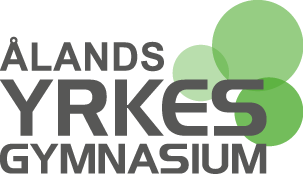 